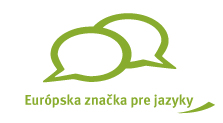 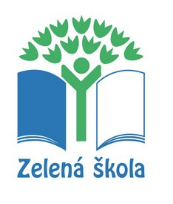 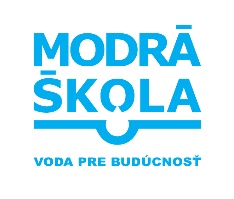 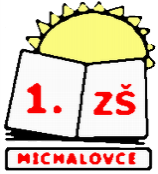 Základná škola Teodora Jozefa Moussona, T. J. Moussona 4, MichalovceIČO:17080703 tel.056/6441347,  email: skola1@1zsmi.skwww.zsmoumi.edupage.org_____________________________________________________________________________Zoznamy žiakov v jednotlivých útvaroch CVČpre školský rok 2022/2023 január - júnCVČ pri Základnej škole Teodora Jozefa MoussonaODDELENIE 	 športu  - počet žiakov 86 / z toho 23 dievčat/ZÁUJMOVÝ ÚTVAR	florbalFlorbal 1              	 Mgr. Gerhard Puchír	            	12   žiakovFlorbal 2           	 Mgr. Eva Puchírová                          12 žiakovFlorbal 3                      Mgr. Katarína Čornejová                  15  žiakovFlorbal 4             	  Mgr. Gerhard Puchír	            12 žiakovFlorbal 5		 Mgr. Eva Puchírová			12 žiakovFlorbal 6		PaedDr. Radmila Hajduková		10 žiakovZÁUJMOVÝ ÚTVAR	hádzanáHádzaná                        Mgr. Ingrid Štefanisková          	 11 žiakov   ODDELENIE 	esteticko – vedné  - počet žiakov 81 / z toho  69 dievčat/ZÁUJMOVÝ ÚTVAR  	tanečnýTanečný 1            PaedDr. Jana Kadiláková                   12 žiakovTanečný 2            Mgr. Jana Gombitová                        12 žiakovTanečný 3            Mgr. Katarína Čornejová                   12 žiakovTanečný 4             Mgr. Ingrid Štefanisková                  13 žiakovTanečný 5              Mgr. Zuzana Tongeľová                 10 žiakovTanečný 6	        Mgr. Jana Gombitová                    11 žiakovTanečný 7              Mgr. Renáta Perunková                  11 žiakovSpolu:  165  žiakov         z toho dievčat: 92